Ontario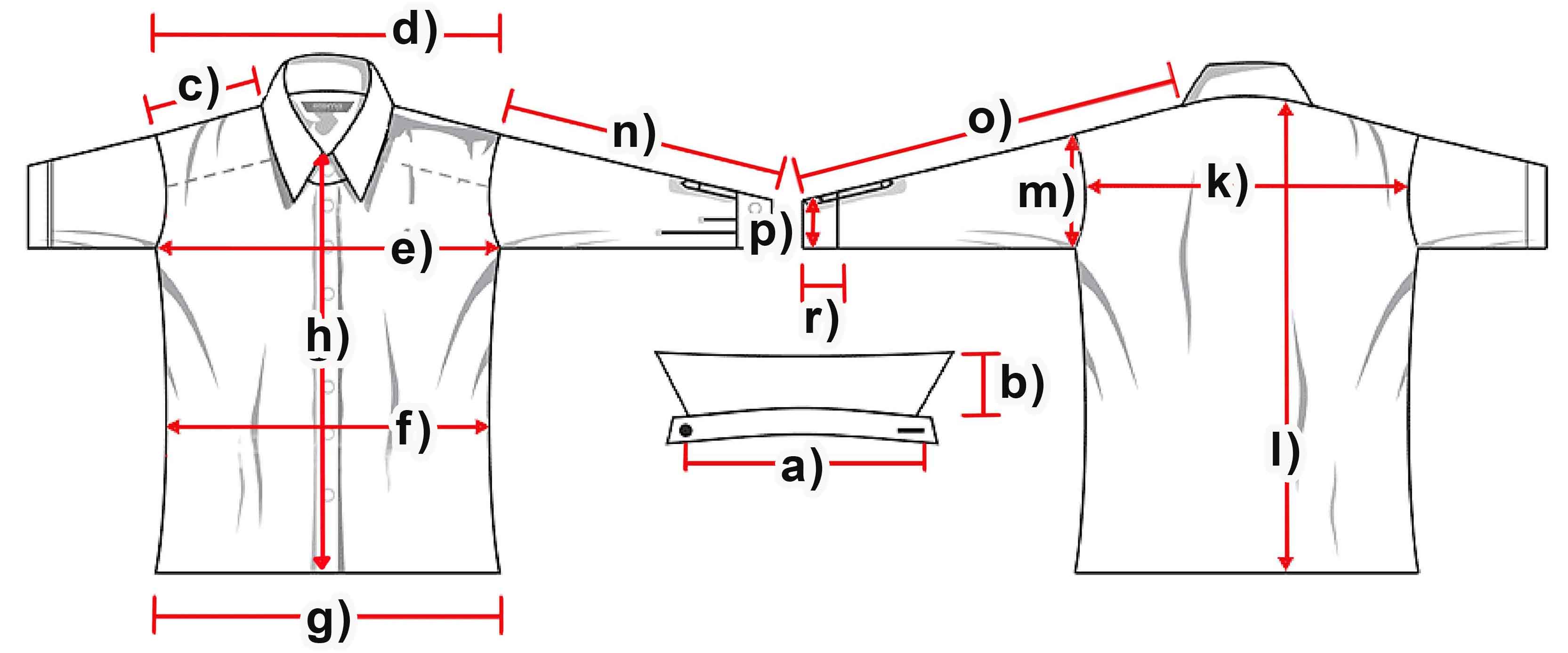 Maße (cm)XSSMLXLXXL3XLa) Kragenweiteb) Kragenhöhe6,26,26,26,26,26,2c) Schulter1515,515,516,517,517,5d) Schultergesamt48,5515153,55556,5e) Brust61,56464,568,57071f) Taille59,561,563,565,567,569,5g) Saum58,560,56364,56669h) Knopfleiste6465,5676869,571,5k) Rückenbreite45,547,5485051,553l) Rumpflänge72,573,576,57981,582m) Armloch28,530,530,53232,533,5n) Armlänge65,56969,571,572,574o) Arm + Schulter80,584,585889091,5p) Manschettenbreite13,513,51414,514,514,5r) Manschettenhöhe4,54,54,54,54,54,5